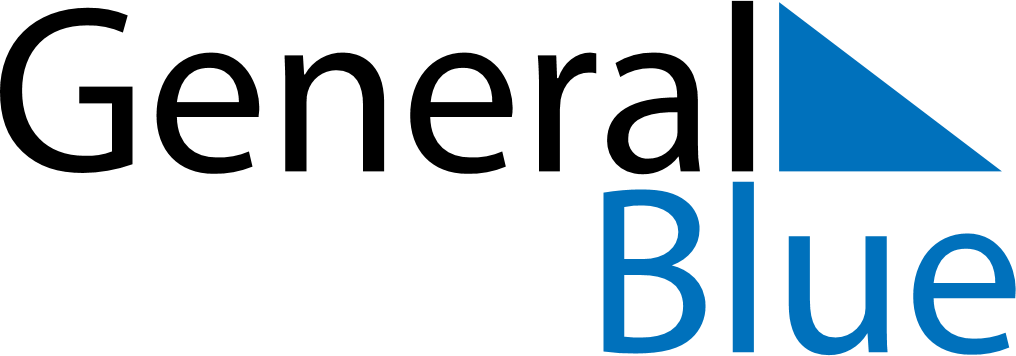 Weekly CalendarMay 13, 2024 - May 19, 2024Weekly CalendarMay 13, 2024 - May 19, 2024MondayMay 13MondayMay 13TuesdayMay 14WednesdayMay 15WednesdayMay 15ThursdayMay 16FridayMay 17FridayMay 17SaturdayMay 18SundayMay 19SundayMay 19My Notes